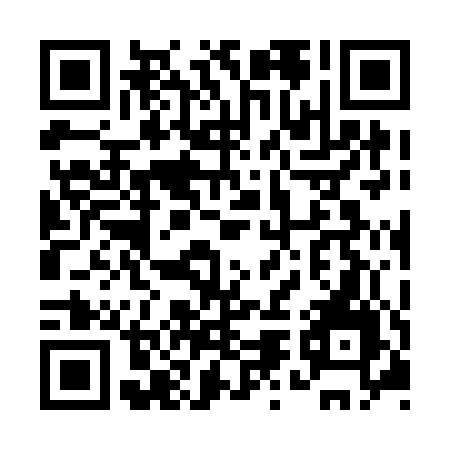 Prayer times for Murphy Settlement, New Brunswick, CanadaMon 1 Jul 2024 - Wed 31 Jul 2024High Latitude Method: Angle Based RulePrayer Calculation Method: Islamic Society of North AmericaAsar Calculation Method: HanafiPrayer times provided by https://www.salahtimes.comDateDayFajrSunriseDhuhrAsrMaghribIsha1Mon3:285:311:246:499:1611:192Tue3:295:321:246:499:1611:183Wed3:305:331:246:499:1511:184Thu3:315:331:246:489:1511:175Fri3:325:341:246:489:1511:166Sat3:345:351:256:489:1411:157Sun3:355:351:256:489:1411:148Mon3:365:361:256:489:1311:139Tue3:385:371:256:489:1311:1210Wed3:395:381:256:479:1211:1111Thu3:405:391:256:479:1111:0912Fri3:425:401:256:479:1111:0813Sat3:445:411:266:469:1011:0714Sun3:455:421:266:469:0911:0515Mon3:475:421:266:469:0911:0416Tue3:485:431:266:459:0811:0217Wed3:505:441:266:459:0711:0118Thu3:525:461:266:449:0610:5919Fri3:545:471:266:449:0510:5820Sat3:555:481:266:439:0410:5621Sun3:575:491:266:439:0310:5422Mon3:595:501:266:429:0210:5323Tue4:015:511:266:429:0110:5124Wed4:025:521:266:419:0010:4925Thu4:045:531:266:408:5910:4726Fri4:065:541:266:408:5810:4527Sat4:085:551:266:398:5610:4328Sun4:105:571:266:388:5510:4229Mon4:125:581:266:388:5410:4030Tue4:145:591:266:378:5310:3831Wed4:156:001:266:368:5110:36